ANEXO I-2 DECLARACIÓN RESPONSABLE DE POSEER LAS CONDICIONES DE CAPACIDAD Y SOLVENCIA REQUERIDAS PARA LICITAR EMPRESAS NO INSCRITAS EN EL REGISTRO OFICIAL DE LICITADORES Y EMPRESAS CLASIFICADAS DEL ESTADO D./D.ª ……………….………………………………………………., con NIF/NIE ….…………………………. como representante legal de la empresa ………………………………, con CIF …………………….., a efectos de la participación en…………………………… DECLARA BAJO SU RESPONSABILIDAD Que la empresa a que representa: Está legalmente constituida, con las escrituras de constitución y modificación debidamente inscritas en el registro mercantil, quedando dentro de su objeto social las prestaciones que se pretenden contratar. Se ha apoderado legalmente de forma suficiente para poder firmar los documentos relativos al presente procedimiento. No está incursa en ninguna de las prohibiciones para contratar establecidas en el artículo 71 de la Ley de Contratos del Sector Público, incluyendo el apartado 2 del mencionado artículo y expresamente declaro que está al corriente de las obligaciones tributarias, y con la Seguridad Social, a efectos de contratar con el Sector Público, impuestas por las disposiciones vigentes. En el caso de empresas de 50 o más trabajadores (2):   Al menos el 2% de mis empleados son trabajadores con discapacidad, de conformidad con el art. 42 del Real Decreto Legislativo 1/2013, de 29 de noviembre, por el que se aprueba el TR de la Ley General de derechos de las personas con discapacidad y de su inclusión social (….. % de trabajadores con discapacidad). 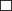   Cumple medidas alternativas a la obligación de tener empleados discapacitados en al menos un 2 % de la plantilla de la empresa, a cuya aplicación fue autorizada por Resolución que se adjunta a este documento. En el caso de empresas de más de 250 trabajadores: Cumple la obligación de contar con plan de igualdad conforme a lo dispuesto en el art. 45 de la Ley Orgánica 3/2007, de 22 de marzo, para la igualdad de mujeres y hombres.   No está sujeta a ninguna de las obligaciones anteriores. Finalmente, se compromete a que la empresa a que representa presentará, en cualquier momento que sea requerida por la Fundación General de la Universidad de Alcalá, y en cualquier caso siempre antes de la adjudicación, la documentación acreditativa de los requisitos declarados en los puntos anteriores. En …………………. a… de …………………….. de …….. Firma(1) (1) Los datos personales aquí recogidos serán tratados por la Fundación General de la Universidad de Alcalá (FGUA) con la finalidad de tramitar los expedientes de contratación y la formalización, ejecución y seguimiento del contrato. Las condiciones que legitiman dicho tratamiento son la ejecución del contrato y el interés legítimo que tiene la FGUA. Estos datos no serán cedidos salvo los casos previstos legalmente. Los datos personales se conservarán durante el tiempo necesario para cumplir con la finalidad para la que se recabaron y para determinar las posibles responsabilidades que se pudieran derivar de dicha finalidad, además de los periodos establecidos en la normativa de archivos y patrimonio documental español. Se podrán ejercitar los derechos de acceso, rectificación, supresión, oposición, limitación, portabilidad, así como a no ser objeto de decisiones basadas únicamente en el tratamiento automatizado de sus datos, mediante escrito dirigido al Delegado de Protección de Datos (c/ Imagen, 1. 28801 Alcalá de Henares. Madrid) o por correo electrónico (dpd@fgua.es), adjuntando la documentación identificativa correspondiente. En su caso, cuando lo estimen oportuno, los interesados podrán presentar una reclamación ante la Agencia Española de Protección de Datos. 